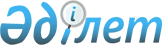 О внесении изменений в решение городского маслихата от 23 декабря 2016 года № 7/66 "О городском бюджете на 2017-2019 годы"
					
			С истёкшим сроком
			
			
		
					Решение Балхашского городского маслихата Карагандинской области от 28 августа 2017 года № 13/107. Зарегистрировано Департаментом юстиции Карагандинской области 8 сентября 2017 года № 4346. Прекращено действие в связи с истечением срока
       В соответствии с Бюджетным кодексом Республики Казахстан от 4 декабря 2008 года, Законом Республики Казахстан от 23 января 2001 года "О местном государственном управлении и самоуправлении в Республике Казахстан" городской маслихат РЕШИЛ:
      1. Внести в решение городского маслихата от 23 декабря 2016 года №7/66 "О городском бюджете на 2017-2019 годы" (зарегистрировано в Реестре государственной регистрации нормативных правовых актов за №4096, опубликовано в газетах "Балқаш өңірі" от 18 января 2017 года №6 (12543), "Северное Прибалхашье" от 18 января 2017 года №4 (1573), в Эталонном контрольном банке нормативных правовых актов Республики Казахстан в электронном виде от 03 февраля 2017 года) следующие изменения:
      1) пункт 1 изложить в новой редакции:
      "1. Утвердить городской бюджет на 2017-2019 годы согласно приложениям 1, 2 и 3 к настоящему решению, в том числе на 2017 год в следующих объемах:
      1) доходы – 10 068 416 тысяч тенге, в том числе по:
      налоговым поступлениям – 4 529 849 тысяч тенге;
      неналоговым поступлениям – 54 108 тысяч тенге;
      поступлениям от продажи основного капитала – 40 062 тысяч тенге;
      поступлениям трансфертов – 5 444 397 тысяч тенге;
      2) затраты – 10 133 853 тысяч тенге;
      3) чистое бюджетное кредитование – 0 тысяч тенге:
      бюджетные кредиты – 0 тысяч тенге;
      погашение бюджетных кредитов – 0 тысяч тенге;
      4) сальдо по операциям с финансовыми активами – минус 19 397 тысяч тенге, в том числе:
      приобретение финансовых активов – 0 тысяч тенге;
      поступления от продажи финансовых активов государства – 19 397 тысяч тенге;
      5) дефицит (профицит) бюджета – минус 46 040 тысяч тенге;
      6) финансирование дефицита (использование профицита) бюджета – 46 040 тысяч тенге:
      поступление займов – 0 тысяч тенге;
      погашение займов – 0 тысяч тенге;
      используемые остатки бюджетных средств – 46 040 тысяч тенге.";
      2) приложения 1 к указанному решению изложить в новой редакции согласно приложению 1 к настоящему решению.
      2. Настоящее решение вводится в действие с 1 января 2017 года. Городской бюджет на 2017 год
					© 2012. РГП на ПХВ «Институт законодательства и правовой информации Республики Казахстан» Министерства юстиции Республики Казахстан
				
      Председатель сессии 

Л. Григоренко

      Секретарь городского маслихата 

К. Тейлянов
Приложение 1
 к решению городского маслихата 
 от 28 августа 2017 года № 13/107Приложение 1
 к решению городского маслихата 
 от 23 декабря 2016 года № 7/66
Категория
Категория
Категория
Категория
Сумма, (тысяч тенге)
Класс
Класс
Класс
Сумма, (тысяч тенге)
Подкласс
Сумма, (тысяч тенге)
Наименование
Сумма, (тысяч тенге)
I. Доходы 
10068416
1
Налоговые поступления
4529849
1
01
Подоходный налог
1310326
1
01
2
Индивидуальный подоходный налог
1310326
1
03
Социальный налог
1406828
1
03
1
Социальный налог
1406828
1
04
Hалоги на собственность
901762
1
04
1
Hалоги на имущество
678391
1
04
3
Земельный налог
61050
1
04
4
Hалог на транспортные средства
162245
1
04
5
Единый земельный налог
76
1
05
Внутренние налоги на товары, работы и услуги
888283
1
05
2
Акцизы
9568
1
05
3
Поступления за использование природных и других ресурсов
784682
1
05
4
Сборы за ведение предпринимательской и профессиональной деятельности
88533
1
05
5
Налог на игорный бизнес
5500
1
08
Обязательные платежи, взимаемые за совершение юридически значимых действий и (или) выдачу документов уполномоченными на то государственными органами или должностными лицами
22650
1
08
1
Государственная пошлина
22650
2
Неналоговые поступления
54108
2
01
Доходы от государственной собственности
33786
2
01
1
Поступления части чистого дохода государственных предприятий
2749
2
01
5
Доходы от аренды имущества, находящегося в государственной собственности
31037
2
02
Поступления от реализации товаров (работ, услуг) государственными учреждениями, финансируемыми из государственного бюджета
108
2
02
1
Поступления от реализации товаров (работ, услуг) государственными учреждениями, финансируемыми из государственного бюджета
108
2
06
Прочие неналоговые поступления
20214
2
06
1
Прочие неналоговые поступления
20214
3
Поступления от продажи основного капитала
40062
01
Продажа государственного имущества, закрепленного за государственными учреждениями
17473
1
Продажа государственного имущества, закрепленного за государственными учреждениями
17473
3
03
Продажа земли и нематериальных активов
22589
3
03
1
Продажа земли
14863
3
03
2
Продажа нематериальных активов
7726
4
Поступления трансфертов 
5444397
4
02
Трансферты из вышестоящих органов государственного управления
5444397
4
02
2
Трансферты из областного бюджета
5444397
Функциональная группа
Функциональная группа
Функциональная группа
Функциональная группа
Функциональная группа
Сумма,

(тысяч тенге)
Функциональная подгруппа
Функциональная подгруппа
Функциональная подгруппа
Функциональная подгруппа
Сумма,

(тысяч тенге)
Администратор бюджетных программ
Администратор бюджетных программ
Администратор бюджетных программ
Сумма,

(тысяч тенге)
Программа
Программа
Сумма,

(тысяч тенге)
Сумма,

(тысяч тенге)
Наименование
Сумма,

(тысяч тенге)
II. Затраты
10 133 853
01
Государственные услуги общего характера
478 251
1
Представительные, исполнительные и другие органы, выполняющие общие функции государственного управления
258 074
01
112
Аппарат маслихата района (города областного значения)
22 747
001
Услуги по обеспечению деятельности маслихата района (города областного значения)
22 537
003
Капитальные расходы государственного органа 
210
122
Аппарат акима района (города областного значения)
195 759
001
Услуги по обеспечению деятельности акима района (города областного значения)
138 873
003
Капитальные расходы государственного органа 
56 886
123
Аппарат акима района в городе, города районного значения, поселка, села, сельского округа
39 568
001
Услуги по обеспечению деятельности акима района в городе, города районного значения, поселка, села, сельского округа
39 213
022
Капитальные расходы государственного органа
355
032
Капитальные расходы подведомственных государственных учреждений и организаций
0
1
2
Финансовая деятельность
80 472
1
2
459
Отдел экономики и финансов района (города областного значения)
80 472
010
Приватизация, управление коммунальным имуществом, постприватизационная деятельность и регулирование споров, связанных с этим
1 563
028
Приобретение имущества в коммунальную собственность
78 909
9
Прочие государственные услуги общего характера
139 705
454
Отдел предпринимательства и сельского хозяйства района (города областного значения)
28 634
001
Услуги по реализации государственной политики на местном уровне в области развития предпринимательства и сельского хозяйства
26 618
 007 
Капитальные расходы государственного органа 
2 016
458
Отдел жилищно-коммунального хозяйства, пассажирского транспорта и автомобильных дорог района (города областного значения)
32 513
458
 001 
Услуги по реализации государственной политики на местном уровне в области жилищно-коммунального хозяйства, пассажирского транспорта и автомобильных дорог
32 513
459
Отдел экономики и финансов района (города областного значения)
41 029
001
Услуги по реализации государственной политики в области формирования и развития экономической политики, государственного планирования, исполнения бюджета и управления коммунальной собственностью района (города областного значения)
40 515
 015 
Капитальные расходы государственного органа
514
486
Отдел земельных отношений, архитектуры и градостроительства района (города областного значения)
37 529
 001
Услуги по реализации государственной политики в области регулирования земельных отношений, архитектуры и градостроительства на местном уровне
27 455
 003 
Капитальные расходы государственного органа 
10 074
02
Оборона
36 933
2
1
Военные нужды
30 064
2
01
122
Аппарат акима района (города областного значения)
30 064
01
122
005
Мероприятия в рамках исполнения всеобщей воинской обязанности
30 064
2
Организация работы по чрезвычайным ситуациям
6 869
122
Аппарат акима района (города областного значения)
6 869
006
Предупреждение и ликвидация чрезвычайных ситуаций масштаба района (города областного значения)
6 317
122
007
Мероприятия по профилактике и тушению степных пожаров районного (городского) масштаба, а также пожаров в населенных пунктах, в которых не созданы органы государственной противопожарной службы
552
03
Общественный порядок, безопасность, правовая, судебная, уголовно-исполнительная деятельность
34 973
3
9
Прочие услуги в области общественного порядка и безопасности
34 973
3
01
458
Отдел жилищно-коммунального хозяйства, пассажирского транспорта и автомобильных дорог района (города областного значения)
34 973
3
01
458
021
Обеспечение безопасности дорожного движения в населенных пунктах
34 973
04
Образование
4 814 269
1
Дошкольное воспитание и обучение
826 604
464
Отдел образования района (города областного значения)
826 604
040
Реализация государственного образовательного заказа в дошкольных организациях образования
826 604
2
Начальное, основное среднее и общее среднее образование
3 334 689
02
464
Отдел образования района (города областного значения)
3 302 253
02
464
003
Общеобразовательное обучение
3 048 730
02
464
006
Дополнительное образование для детей 
253 523
465
Отдел физической культуры и спорта района (города областного значения)
32 436
017
Дополнительное образование для детей и юношества по спорту
32 436
9
Прочие услуги в области образования
652 976
464
Отдел образования района (города областного значения)
652 976
001
Услуги по реализации государственной политики на местном уровне в области образования
45 419
005
Приобретение и доставка учебников, учебно-методических комплексов для государственных учреждений образования района (города областного значения)
128 777
007
Проведение школьных олимпиад, внешкольных мероприятий и конкурсов районного (городского) масштаба
2 000
012
Капитальные расходы государственного органа
2 657
015
Ежемесячные выплаты денежных средств опекунам (попечителям) на содержание ребенка-сироты (детей-сирот), и ребенка (детей), оставшегося без попечения родителей
46 566
022
Выплата единовременных денежных средств казахстанским гражданам, усыновившим (удочерившим) ребенка (детей)-сироту и ребенка (детей), оставшегося без попечения родителей 
686
067
Капитальные расходы подведомственных государственных учреждений и организаций
424 062
068
Обеспечение повышения компьютерной грамотности населения
2 809
06
Социальная помощь и социальное обеспечение
404 797
1
Социальное обеспечение
15 582
451
Отдел занятости и социальных программ района (города областного значения)
6 161
005
Государственная адресная социальная помощь
324
016
Государственные пособия на детей до 18 лет
3 209
025
Внедрение обусловленной денежной помощи по проекту "Өрлеу"
2 628
464
Отдел образования района (города областного значения)
9 421
030
Содержание ребенка (детей), переданного патронатным воспитателям
8 564
031
Государственная поддержка по содержанию детей-сирот и детей, оставшихся без попечения родителей, в детских домах семейного типа и приемных семьях
857
2
Социальная помощь
306 812
123
Аппарат акима района в городе, города районного значения, поселка, села, сельского округа
1 651
003
Оказание социальной помощи нуждающимся гражданам на дому
1 651
451
Отдел занятости и социальных программ района (города областного значения)
292 841
002
Программа занятости
84 130
006
Оказание жилищной помощи 
9 500
007
Социальная помощь отдельным категориям нуждающихся граждан по решениям местных представительных органов
66 332
010
Материальное обеспечение детей-инвалидов, воспитывающихся и обучающихся на дому
944
014
Оказание социальной помощи нуждающимся гражданам на дому
70 107
017
Обеспечение нуждающихся инвалидов обязательными гигиеническими средствами и предоставление услуг специалистами жестового языка, индивидуальными помощниками в соответствии с индивидуальной программой реабилитации инвалида
31 888
023
Обеспечение деятельности центров занятости населения
29 940
464
Отдел образования района (города областного значения)
12 320
008
Социальная поддержка обучающихся и воспитанников организаций образования очной формы обучения в виде льготного проезда на общественном транспорте (кроме такси) по решению местных представительных органов
12 320
9
Прочие услуги в области социальной помощи и социального обеспечения
82 403
451
Отдел занятости и социальных программ района (города областного значения)
82 403
001
Услуги по реализации государственной политики на местном уровне в области обеспечения занятости и реализации социальных программ для населения
41 621
011
Оплата услуг по зачислению, выплате и доставке пособий и других социальных выплат
567
050
Реализация Плана мероприятий по обеспечению прав и улучшению качества жизни инвалидов в Республике Казахстан на 2012 – 2018 годы
17 312
054
Размещение государственного социального заказа в неправительственных организациях
18 919
067
Капитальные расходы подведомственных государственных учреждений и организаций
3 984
07
Жилищно-коммунальное хозяйство
2 428 002
1
Жилищное хозяйство
291 478
458
Отдел жилищно-коммунального хозяйства, пассажирского транспорта и автомобильных дорог района (города областного значения)
1 672
049
Проведение энергетического аудита многоквартирных жилых домов 
1 672
467
Отдел строительства района (города областного значения)
273 055
003
Проектирование и (или) строительство, реконструкция жилья коммунального жилищного фонда
210 402
004
Проектирование, развитие и (или) обустройство инженерно-коммуникационной инфраструктуры
59 653
091
Приобретение оборудования для проектов, реализуемых в рамках Программы развития продуктивной занятости и массового предпринимательства
3 000
01
479
Отдел жилищной инспекции района (города областного значения)
16 751
001
Услуги по реализации государственной политики на местном уровне в области жилищного фонда
16 751
2
Коммунальное хозяйство
1 128 090
458
Отдел жилищно-коммунального хозяйства, пассажирского транспорта и автомобильных дорог района (города областного значения)
1 128 090
011
Обеспечение бесперебойного теплоснабжения малых городов
314 974
012
Функционирование системы водоснабжения и водоотведения
244 396
026
Организация эксплуатации тепловых сетей, находящихся в коммунальной собственности районов (городов областного значения)
250 127
028
Развитие коммунального хозяйства
14 766
029
Развитие системы водоснабжения и водоотведения 
303 827
3
Благоустройство населенных пунктов
1 008 434
123
Аппарат акима района в городе, города районного значения, поселка, села, сельского округа
4 644
008
Освещение улиц населенных пунктов
3 644
009
Обеспечение санитарии населенных пунктов
1 000
458
Отдел жилищно-коммунального хозяйства, пассажирского транспорта и автомобильных дорог района (города областного значения)
1 003 790
015
Освещение улиц в населенных пунктах
183 414
016
Обеспечение санитарии населенных пунктов
6 989
017
Содержание мест захоронений и захоронение безродных
4 814
018
Благоустройство и озеленение населенных пунктов
808 573
08
Культура, спорт, туризм и информационное пространство
741 225
1
Деятельность в области культуры
273 924
123
Аппарат акима района в городе, города районного значения, поселка, села, сельского округа
17 837
006
Поддержка культурно-досуговой работы на местном уровне
17 837
455
Отдел культуры и развития языков района (города областного значения)
256 087
003
Поддержка культурно-досуговой работы
256 087
2
Спорт
181 669
465
Отдел физической культуры и спорта района (города областного значения)
181 669
001
Услуги по реализации государственной политики на местном уровне в сфере физической культуры и спорта
11 835
004
Капитальные расходы государственного органа 
11
465
005
Развитие массового спорта и национальных видов спорта
141 727
465
006
Проведение спортивных соревнований на районном (города областного значения) уровне
12 645
007
Подготовка и участие членов сборных команд района (города областного значения) по различным видам спорта на областных спортивных соревнованиях
10 040
032
Капитальные расходы подведомственных государственных учреждений и организаций
5 411
3
Информационное пространство
152 884
455
Отдел культуры и развития языков района (города областного значения)
104 684
006
Функционирование районных (городских) библиотек
83 888
007
Развитие государственного языка и других языков народа Казахстана
20 796
456
Отдел внутренней политики района (города областного значения)
48 200
002
Услуги по проведению государственной информационной политики
48 200
9
Прочие услуги по организации культуры, спорта, туризма и информационного пространства
132 748
455
Отдел культуры и развития языков района (города областного значения)
66 965
001
Услуги по реализации государственной политики на местном уровне в области развития языков и культуры
13 442
010
Капитальные расходы государственного органа 
5 708
032
Капитальные расходы подведомственных государственных учреждений и организаций
47 815
456
Отдел внутренней политики района (города областного значения)
65 783
001
Услуги по реализации государственной политики на местном уровне в области информации, укрепления государственности и формирования социального оптимизма граждан
30 543
003
Реализация мероприятий в сфере молодежной политики
33 791
006
Капитальные расходы государственного органа 
634
032
Капитальные расходы подведомственных государственных учреждений и организаций
815
10
Сельское, водное, лесное, рыбное хозяйство, особо охраняемые природные территории, охрана окружающей среды и животного мира, земельные отношения
64 975
1
Сельское хозяйство
64 975
467
Отдел строительства района (города областного значения)
8 867
010
Развитие объектов сельского хозяйства
8 867
473
Отдел ветеринарии района (города областного значения)
56 108
001
Услуги по реализации государственной политики на местном уровне в сфере ветеринарии 
36 313
003
Капитальные расходы государственного органа 
2 521
005
Обеспечение функционирования скотомогильников (биотермических ям) 
3 153
007
Организация отлова и уничтожения бродячих собак и кошек
4 709
008
Возмещение владельцам стоимости изымаемых и уничтожаемых больных животных, продуктов и сырья животного происхождения
180
009
Проведение ветеринарных мероприятий по энзоотическим болезням животных
126
010
Проведение мероприятий по идентификации сельскохозяйственных животных 
1 133
011
Проведение противоэпизоотических мероприятий
7 973
11
Промышленность, архитектурная, градостроительная и строительная деятельность
12 686
2
Архитектурная, градостроительная и строительная деятельность
12 686
467
Отдел строительства района (города областного значения)
12 686
001
Услуги по реализации государственной политики на местном уровне в области строительства
12 654
017
Капитальные расходы государственного органа 
32
12
Транспорт и коммуникации
873 191
12
1
Автомобильный транспорт
868 769
12
01
458
Отдел жилищно-коммунального хозяйства, пассажирского транспорта и автомобильных дорог района (города областного значения)
868 769
12
01
458
023
Обеспечение функционирования автомобильных дорог
868 769
9
Прочие услуги в сфере транспорта и коммуникаций
4 422
458
Отдел жилищно-коммунального хозяйства, пассажирского транспорта и автомобильных дорог района (города областного значения)
4 422
037
Субсидирование пассажирских перевозок по социально значимым городским (сельским), пригородным и внутрирайонным сообщениям
4 422
13
Прочие
223 778
3
Поддержка предпринимательской деятельности и защита конкуренции
3 261
454
Отдел предпринимательства и сельского хозяйства района (города областного значения)
3 261
006
Поддержка предпринимательской деятельности
3 261
13
9
Прочие
220 517
458
Отдел жилищно-коммунального хозяйства, пассажирского транспорта и автомобильных дорог района (города областного значения)
203 463
085
Реализация бюджетных инвестиционных проектов в моногородах
203 463
459
Отдел экономики и финансов района (города областного значения)
17 054
012
Резерв местного исполнительного органа района (города областного значения) 
17 054
14
Обслуживание долга
162
1
Обслуживание долга
162
459
Отдел экономики и финансов района (города областного значения)
162
021
Обслуживание долга местных исполнительных органов по выплате вознаграждений и иных платежей по займам из областного бюджета
162
15
Трансферты
20 611
1
Трансферты
20 611
459
Отдел экономики и финансов района (города областного значения)
20 611
006
Возврат неиспользованных (недоиспользованных) целевых трансфертов
12 757
051
Трансферты органам местного самоуправления
2 040
054
Возврат сумм неиспользованных (недоиспользованных) целевых трансфертов, выделенных из республиканского бюджета за счет целевого трансферта из Национального фонда Республики Казахстан
5 814
Ш. Чистое бюджетное кредитование
0
Бюджетные кредиты
Погашение бюджетных кредитов
0
IV. Сальдо по операциям с финансовыми активами
-19 397
Приобретения финансовых активов
0
Поступления от продажи финансовых активов государства
19 397
V. Дефицит (профицит) бюджета
-46 040
VI. Финансирование дефицита (использование профицита) бюджета
46 040
Поступление займов
0
Погашение займов
0
Категория
Категория
Категория
Категория
Сумма, (тысяч тенге)
Класс
Класс
Класс
Сумма, (тысяч тенге)
Подкласс
Подкласс
Сумма, (тысяч тенге)
Наименование
Сумма, (тысяч тенге)
8
Используемые остатки бюджетных средств
46040
01
Остатки бюджетных средств
46040
1
Свободные остатки бюджетных средств
46040